　埼玉大学先端産業国際ラボラトリー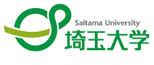 令和元年度AI/IoT技術を活用したロボット開発人材育成実践セミナー受講申込書受講申込書受講申込書受講申込書受講申込書企業名代表者名事業内容業種：                             　　　　　　　　　　　　  　　業種：                             　　　　　　　　　　　　  　　従業員数　　　　　　　　　名受講者氏名ふりがなふりがなふりがなふりがな受講者氏名担当部署名（役職）（役職：　　　　　　　　　　　　　　　　　　　　　　　　）（役職：　　　　　　　　　　　　　　　　　　　　　　　　）（役職：　　　　　　　　　　　　　　　　　　　　　　　　）（役職：　　　　　　　　　　　　　　　　　　　　　　　　）担当部署所在地（〒　　 　 　-　　　　 　　）（〒　　 　 　-　　　　 　　）（〒　　 　 　-　　　　 　　）（〒　　 　 　-　　　　 　　）連絡先TEL：　　　　　　　　　　　　　　　　　　　　　　　　　　　FAX：TEL：　　　　　　　　　　　　　　　　　　　　　　　　　　　FAX：TEL：　　　　　　　　　　　　　　　　　　　　　　　　　　　FAX：TEL：　　　　　　　　　　　　　　　　　　　　　　　　　　　FAX：連絡先E-mail：E-mail：E-mail：E-mail：どちらにご参加されますか。☑をご記入下さい。　　第1回から第12回まで参加（定員15名）　　第1回8月28日（水）　「人工知能の基礎（講義・実習）」のみ参加（定員30名）　　第2回9月18日（水）　「人工知能の応用（講義・実習）」のみ参加（定員30名）どちらにご参加されますか。☑をご記入下さい。　　第1回から第12回まで参加（定員15名）　　第1回8月28日（水）　「人工知能の基礎（講義・実習）」のみ参加（定員30名）　　第2回9月18日（水）　「人工知能の応用（講義・実習）」のみ参加（定員30名）どちらにご参加されますか。☑をご記入下さい。　　第1回から第12回まで参加（定員15名）　　第1回8月28日（水）　「人工知能の基礎（講義・実習）」のみ参加（定員30名）　　第2回9月18日（水）　「人工知能の応用（講義・実習）」のみ参加（定員30名）どちらにご参加されますか。☑をご記入下さい。　　第1回から第12回まで参加（定員15名）　　第1回8月28日（水）　「人工知能の基礎（講義・実習）」のみ参加（定員30名）　　第2回9月18日（水）　「人工知能の応用（講義・実習）」のみ参加（定員30名）どちらにご参加されますか。☑をご記入下さい。　　第1回から第12回まで参加（定員15名）　　第1回8月28日（水）　「人工知能の基礎（講義・実習）」のみ参加（定員30名）　　第2回9月18日（水）　「人工知能の応用（講義・実習）」のみ参加（定員30名）